Стоматологическая Ассоциация РоссииМинистерство здравоохранения Ставропольского краяФГБОУ ВО «Ставропольский государственный медицинский университет» МЗ РФСтоматологическая Ассоциация Ставропольского краяКонгресс- бюро ПрогрессXVII форум «Стоматология Ставрополья»53 - Всероссийская стоматологическая научно-практическая конференция: “Актуальные аспекты современной стоматологии и имплантологии». К 70-летию со дня рождения Гречишникова Владимира Игоревича, профессора, доктора медицинских наук, заведующего кафедрой терапевтической стоматологии ГБОУ ВПО «Ставропольской Государственной Медицинской Академии»СТОМАТОЛОГИЧЕСКАЯ ВЫСТАВКАМесто проведения: г. Пятигорск, 5 - 6 октября 2017 г.Бизнес – отель «Бештау», ул. 1-ая Бульварная, 17.Мероприятие Всероссийская стоматологическая научно-практическая конференция: «Актуальные аспекты стоматологии» утверждено Постановление №9 «Об утверждении Всероссийского календаря официальных мероприятий, региональных стоматологических ассоциаций, организуемых или поддерживаемых СтАР на 2017 год от 27 сентября 2016 года.Сайт СтАР – http://www.e-stomatology.ru/                                             Сайт СтАС - http://stas26.ruГречишников Владимир Игоревич (1947-2005)Профессор, доктор медицинских наук, заведующий кафедрой терапевтической стоматологии ГБОУ ВПО «Ставропольской Государственной Медицинской Академии»8:30-9:30 – Регистрация участниковТоржественное открытие 53-й  Всероссийской стоматологической научно-практической конференции: “Актуальные аспекты современной стоматологии и имплантологии». ВСТУПИТЕЛЬНОЕ СЛОВОПрезидент Стоматологической Ассоциации Ставропольского краяАгапов Г.Н.Вице-президент Стоматологической Ассоциации РоссииВице-президент Стоматологической Ассоциации Ставропольского краяЗеленский В.А.Главный специалист-стоматолог Министерства здравоохранения Ставропольского краяПорфириадис М.П.К 70-летию со дня рождения Гречишникова Владимира Игоревича, профессора, доктора медицинских наук, заведующего кафедрой терапевтической стоматологии ГБОУ ВПО «Ставропольской Государственной Медицинской Академии» - доклад Каракова К.Г. – заведующего кафедрой терапевтической стоматологии ФГБОУ ВО «Ставропольского Государственного Медицинского Университета» - «Учимся у учителей: храня благодарную память»Заявка по учебному мероприятию представлена в комиссию по оценке учебных мероприятий и материалов для непрерывного медицинского образования (НМО) на соответствие установленным требованиям по специальностям: «Стоматология общей практики или стоматология терапевтическая» «Стоматология детская», «Ортодонтия», «Стоматология хирургическая»,  «Стоматология ортопедическая», «Челюстно-лицевая хирургия»ПРОГРАММАСимпозиум «Актуальные аспекты стоматологии»5 октября 2017г., г. ПятигорскКонференц-зал  А10:00-10:45      Лекция:  «Современные технологии и принципы работы светокомпозиционными материалами и адгезивными системами»Лектор: Караков Карен Григорьевич, доктор медицинских наук, профессор  ФГБОУ ВО «Ставропольский государственный медицинский университет» МЗ РФ10:45-11:00 Сессия «вопрос-ответ»11:00-11:45    Лекция:   «Опыт комплексного лечения комиссуральных трещин красной каймы губ».Лектор: Власова Татьяна Николаевна, кандидат медицинских наук, доцент, ФГБОУ ВО «Ставропольский государственный медицинский университет» МЗ РФ11:45-12:00 Сессия «вопрос-ответ»12:00-12:45   Лекция «Комплесное лечение десквамативного глоссита». Лектор: Чавушьян Дмитрий Вартанович, кандидат медицинских наук, доцент ФГБОУ ВО «Ставропольский государственный медицинский университет» МЗ РФ12:45-13:00  Сессия «вопрос-ответ»13:00 – 13:45   Лекция: «Аллергические реакции в стоматологии» Лектор: Караков Карен Григорьевич, доктор медицинских наук, профессор   ФГБОУ ВО «Ставропольский государственный медицинский университет» МЗ РФ13:45-14:00 Сессия «вопрос-ответ»14:00 – 14:45  Лекция: «Методы прямой реставрации апроксимальных поверхностей зуба»Лектор: Лавриненко Вячеслав Иванович, кандидат медицинских наук, доцент ФГБОУ ВО «Ставропольский государственный медицинский университет» МЗ РФ14:45-15:00 Сессия «вопрос-ответ». 15:00-15:45 Лекция: «Прогнозирование влияния никель-титановых инструментов на  клиническое состояние органов полости рта»  Лектор: Соловьева Оксана Александровна, доктор медицинских наук, доцент ФГБОУ ВО «Ставропольский государственный медицинский университет» МЗ РФ15:45-16:00 Сессия «вопрос-ответ»16:00-16:45 Лекция: «Гирудотерапия в комплексном лечении воспалительных заболеваний пародонта у детей»Лектор: Павлов Алексей Анатольевич, кандидат медицинских наук, доцент ФГБОУ ВО «Ставропольский государственный медицинский университет» МЗ РФ16:45-17:00 Сессия «вопрос-ответ»17:00-17:45 Лекция: «Комплексный подход к исправлению прикуса у детей. Сплинт -терапия, показания и методологические этапы».Лектор: Рябцева Алла Александровна, кандидат медицинских наук, ФГБОУ ВО «Ставропольский государственный медицинский университет» МЗ РФ17:45-18:00 Сессия «вопрос-ответ»Соответствует требованиям для Непрерывного медицинского образования (НМО) 6 кредитов, по выбору, для одной из специальностей:– Специальность «Стоматология общей практики»– Специальность «Стоматология терапевтическая»– Специальность «Стоматология детская»ПРОГРАММАСимпозиум «Современные тенденции в имплантологии»5 октября 2017г., г. ПятигорскКонференц-зал    Б10:00-10:45      Лекция:  «Методы планирования лечения потери зубов, основанные на 3Д технологиях. д.м.н.»Лектор: Ряховский Александр Николаевич, доктор медицинских наук, профессор  заведующий отделом ортопедической стоматологии ФГБУ «Центрального НИИ Стоматологии и челюстно-лицевой хирургии» МЗ РФ, г. Москва10:45-11:00 Сессия «вопрос-ответ»11:00-11:45    Лекция:   «Современные достижения в хирургии при лечении пациентов с использованием дентальных имплантатов».Лектор: Иванов Сергей Юрьевич, доктор медицинских наук, профессор,ФГБОУ ВО «Первый Московский государственный медицинский университет»ФГАОУ ВО «Российский университет дружбы народов» МЗ РФ, г. Москва11:45-12:00 Сессия «вопрос-ответ»12:00-12:45   Лекция «Анатомические факторы риска в дентальной имплантологии». Лектор: Долгалев Александр Александрович, доктор медицинских наук, доцент ФГБОУ ВО «Ставропольский государственный медицинский университет» МЗ РФ12:45-13:00  Сессия «вопрос-ответ»13:00 – 13:45   Лекция: «Осложнения в дентальной имплантологии»Лектор: Амхадова Малкан Абдрашидовна, доктор медицинских наук, профессор   ГБОУЗ МО «Московский областной научно-исследовательский клинический институт им. М.Ф. Владимирского» МЗ МО, г. Москва.13:45-14:00 Сессия «вопрос-ответ»14:00 – 14:45  Лекция: «Дентальная имплантация верхней челюсти при полной адентии и значительной атрофии альвеолярного отростка»Лектор: Слетов Александр Анатольевич, доктор медицинских наук, профессор кафедры хирургической стоматологии и челюстно-лицевой хирургии ФГБОУ ВО «Ставропольский государственный медицинский университет» МЗ РФ14:45-15:00 Сессия «вопрос-ответ». 15:00-15:45 Лекция: «Компьюторная томография в планировании хирургического этапа в дентальной имплантации» Лектор: Саркисов Александр Яковлевич, кандидат медицинских наук, доцент ФГБОУ ВО «Ставропольский государственный медицинский университет» МЗ РФ15:45-16:00 Сессия «вопрос-ответ»16:00-16:45 Лекция: «Биофункциональная диагностика зубочелюстной системы в клинической практике»Лектор: Крошка Дмитрий Владимирович, кандидат медицинских наук, ассистент ФГБОУ ВО «Ставропольский государственный медицинский университет» МЗ РФ16:45-17:00 Сессия «вопрос-ответ»17:00-17:45 Лекция: «Тактика восстановления разрушенной коронковой части зуба»Лектор: Скрыль Александр Васильевич, кандидат медицинских наук, доцент ФГБОУ ВО «Ставропольский государственный медицинский университет» МЗ РФ17:45-18:00 Сессия «вопрос-ответ»Соответствует требованиям для Непрерывного медицинского образования (НМО) 6 кредитов, по выбору, для одной из специальностей:– Специальность «Стоматология хирургическая»– Специальность «Стоматология ортопедическая»– Специальность «Челюстно- лицевая хирургия»ПРОГРАММАСимпозиум «Актуальные вопросы в стоматологии детского возраста»6 октября 2017г., г. ПятигорскКонференц-зал  А10:00-10:45   Лекция: «Функциональные исследования микроциркуляции и гемодинамики тканей пародонта при зубочелюстной патологии у детей» Лектор: Доменюк Дмитрий Анатольевич, доктор медицинских наук, доцент ФГБОУ ВО «Ставропольский государственный медицинский университет» МЗ РФ10:45-11:00  Сессия «вопрос-ответ»11:00-11:45  Лекция:  «Ортодонтическое лечение перекрестного прикуса и реабилитационные мероприятия »Лектор: Долгалев Александр Александрович, доктор медицинских наук, доцент ФГБОУ ВО «Ставропольский государственный медицинский университет» МЗ РФ11:45-12:00 Сессия «вопрос-ответ»12:00-12:45   Лекция: «Современные материалы для эндодонтического лечения и пломбирования корневых каналов зубов в подростковом возрасте»Лектор: Айбазова Маруа Сейт-Умаровна, кандидат медицинских наук, ассистент ФГБОУ ВО «Ставропольский государственный медицинский университет» МЗ РФ12:45-13:00 Сессия «вопрос-ответ»13:00 – 13:45 Лекция: «Практика обследования детей с ортодонтической патологией на фоне хронической общесоматической патологии». Лектор: Долгалев Александр Александрович, доктор медицинских наук, доцент ФГБОУ ВО «Ставропольский государственный медицинский университет» МЗ РФ 13:45-14:00 Сессия «вопрос-ответ». 14:00 – 14:45 Лекция:   «Лечение зубочелюстной патологии сменного прикуса и причины сопутствующей патологии тканей пародонта».Лектор: Шумилина Варвара Александровна, кандидат медицинских наук, ФГБОУ ВО «Ставропольский государственный медицинский университет» МЗ РФ14:45-15:00 Сессия «вопрос-ответ»15:00-15:45 Лекция: «Роль зубочелюстной патологии в этиологии и патогенезе заболеваний пародонта в подростковом возрасте» Лектор: Доменюк Дмитрий Анатольевич, доктор медицинских наук, доцент ФГБОУ ВО «Ставропольский государственный медицинский университет» МЗ РФ15:45-16:00 Сессия «вопрос-ответ»16:00-16:45 Лекция: «Методы фитотерапии в практике ортодонтического лечения»Лектор: Лавриненко Виктория Павловна, кандидат медицинских наук, ФГБОУ ВО «Ставропольский государственный медицинский университет» МЗ РФглавный специалист по профилактической стоматологии МЗ СК16:45-17:00 Сессия «вопрос-ответ»17:00-17:45 Лекция: «Метод непрямой фиксации несъемного ортодонтического аппарата». Лектор: Долгалев Александр Александрович, доктор медицинских наук, доцент ФГБОУ ВО «Ставропольский государственный медицинский университет» МЗ РФ17:45-18:00 Сессия «вопрос-ответ»Соответствует требованиям для Непрерывного медицинского образования (НМО) 6 кредитов, по выбору, для одной из специальностей:– Специальность «Стоматология детская»-  Специальность «Ортодонтия»ПРОГРАММАСимпозиум «Неотложные состояния в стоматологической практике»6 октября 2017г., г. ПятигорскКонференц-зал Б9:00-10:15  Лекция:  «Особенности стоматологического приема у пациентов с отягощенным аллергоанамнезом:-   понятие аллергические и псевдоаллергические реакции;-   базовые патофизиологические механизмы развития аллергии;-   причины и факторы развития аллергических реакций;- диагностика и профилактика аллергических реакций в стоматологии (реакции на материалы, металлы, протезы и медикаменты);- алгоритм оказания экстренной медицинской помощи при аллергических осложнениях в амбулаторной стоматологии.»Лектор: Мухорамов Фахриель Садыкович кандидат медицинских наук, доцент ФГБОУ ВО «Ставропольский государственный медицинский университет» МЗ РФ10:15-10:30  Сессия «вопрос-ответ»10:30-11:45   Лекция: «Особенности стоматологического приема у пациентов с сопутствующей соматической патологией:- патология сердечно-сосудистой системы (ИБС, гипертоническая болезнь, состояние после инсульта, наличие у пациента имплантированного кардиостимулятора и совместимость его с оборудованием в кабинете)- патология дыхательной системы (бронхиальная астма)- патология эндокринной системы (сахарный диабет, патология щитовидной железы, патология надпочечников)- психические заболевания + прием наркотиков и алкоголя- пожилые пациенты- пациенты с патологией свертывающей системы и на фоне длительного приема антикоагулянтов + гемофилия» Лектор: Лавриненко Виктория Павловна, кандидат медицинских наук, ФГБОУ ВО «Ставропольский государственный медицинский университет» МЗ РФ главный специалист по профилактической стоматологии МЗ СК11:45-12:00 Сессия «вопрос-ответ»12.00-12.30  Перерыв 12:30-14:15  Лекция: «Профилактика неотложных состояний и современные подходы к терапии неотложных состояний в стоматологии.Нормативно-правовая база оказания неотложной помощи в РФ.Современные подходы к лечению неотложных состояний:- обморок;- коллапс;- судорожный синдром;- гипертонический криз;- приступ стенокардии;- инфаркт миокарда;- приступ бронхиальной астмы;- инородное тело дыхательных путей;- неотложные состояния при сахарном диабете;- анафилактический шок;- токсическое действие местных анестетиков;- современные аспекты проведения сердечно-легочной реанимации;Фармакологические средства для неотложной помощи в условиях амбулаторного приема. Обоснование использования лекарственных средств при нарушениях дыхательной, сердечной деятельности и кровообращения. Способы введения лекарственных препаратов при неотложных состояниях.» Лектор: Доменюк Дмитрий Анатольевич, доктор медицинских наук, доцент ФГБОУ ВО «Ставропольский государственный медицинский университет» МЗ РФ14:15-14:30  Сессия «вопрос-ответ»14:30 – 15:45 Лекция: «Отработка практических навыков оказания первой медицинской помощи и проведение сердечно-легочной реанимации, соответствующие современным стандартам Европейского и Национального совета по сердечно-легочной реанимации.В практической и теоретической части будут задействованы:● Манекен для отработки алгоритма действий при диагностике остановкидыхательной и сердечной деятельности, а также навыков проведения сердечно-легочной реанимации;● Автоматический наружный дефибриллятор (тренажер);● Манекен для отработки навыков проведения коникотомии;● Рука-симулятор для отработки навыков выполнения венепункции;● Накладка для отработки навыков выполнения венепункции.» Лектор: : Долгалев Александр Александрович, доктор медицинских наук, доцент ФГБОУ ВО «Ставропольский государственный медицинский университет» МЗ РФ 15:45-16:00 Сессия «вопрос-ответ»Соответствует требованиям для Непрерывного медицинского образования (НМО) 6 кредитов, по выбору, для одной из специальностей:– Специальность «Стоматология общей практики»– Специальность «Стоматология терапевтическая»– Специальность «Стоматология детская»-  Специальность «Стоматология хирургическая»Заключительное слово руководителя программного комитета учебного мероприятияОргкомитет Форума:+7(9624)-022-771  		          Президент СтАС, 			Агапов Г.Н. e-mail: stomasHYPERLINK "mailto:stomas26@yandex.ru"26@HYPERLINK "mailto:stomas26@yandex.ru"yandexHYPERLINK "mailto:stomas26@yandex.ru".HYPERLINK "mailto:stomas26@yandex.ru"ru+7(9624)-46-07-93                           Вице-Президент СтАР 		Зеленский В.А.e-mail: moon175@yandex.ru        Вице-Президент СтАС  Участие в выставке:Т./ф (8652) 39-39-57, 39-31-97 e-mail: stoma@progrexpo.ru, Менеджер выставочного проекта: Поважная ВикторияБронирование гостиниц, трансферы:ООО «ЭкспоТур», т./ф (8652)39-46-10, e-mail: expotyr@gmail.comМариничева НатальяРекламные компании, сувенирная продукция, дизайн и оформление выставочных модулей:ООО «Экспо-Медиа»: т./ф (8652)393957, e-mail: expoHYPERLINK "mailto:expo-media@mail.ru"-HYPERLINK "mailto:expo-media@mail.ru"mediaHYPERLINK "mailto:expo-media@mail.ru"@HYPERLINK "mailto:expo-media@mail.ru"mailHYPERLINK "mailto:expo-media@mail.ru".HYPERLINK "mailto:expo-media@mail.ru"ruГулов АлексейСервисные услуги и кейтеринг:ООО «Экспосервис», т./ф (8652)459891Паршина НатальяВход на конференцию с посещением лекционных залов бесплатный.В рамках конференции пройдет стоматологическая выставка.Выставка работает ежедневно с 10:00 до 17:00 без перерыва.Партнеры мероприятия.Стоматологическая Ассоциация РоссииСтоматологическая Ассоциация Ставропольского краяМинистерство здравоохранения Ставропольского краяСтавропольский Госсударственный Медицинский Университет«Конгресс-бюро Прогресс»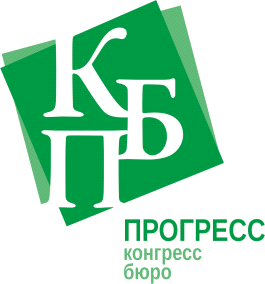 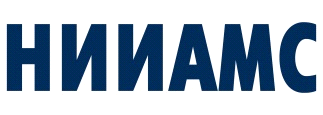 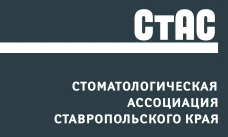 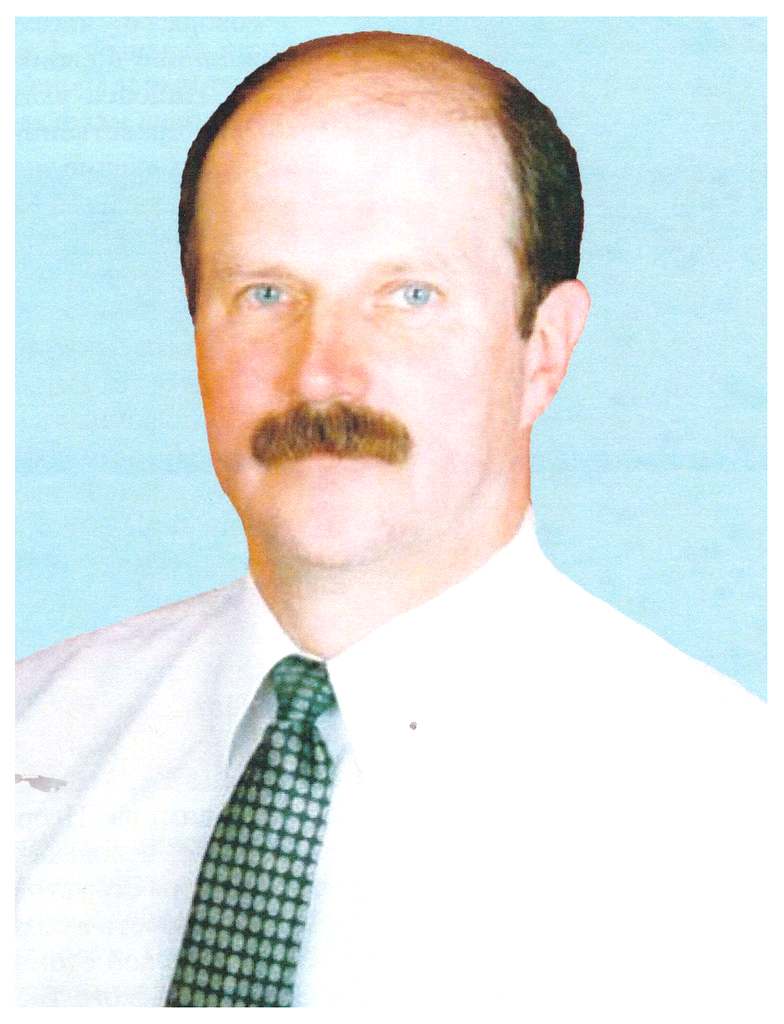 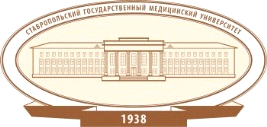 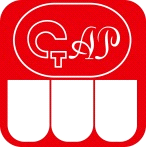 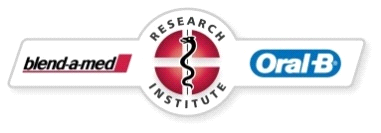 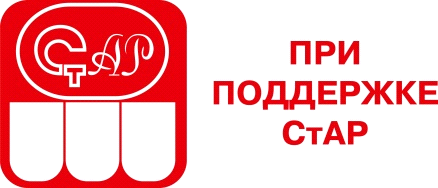 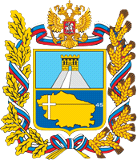 